ECO-Expo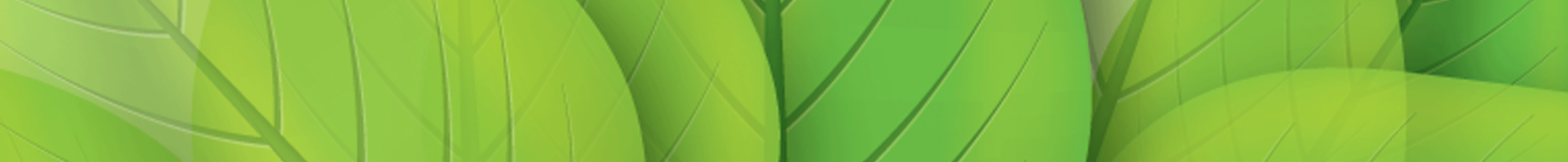 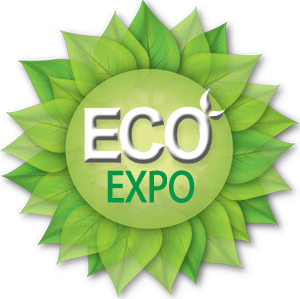 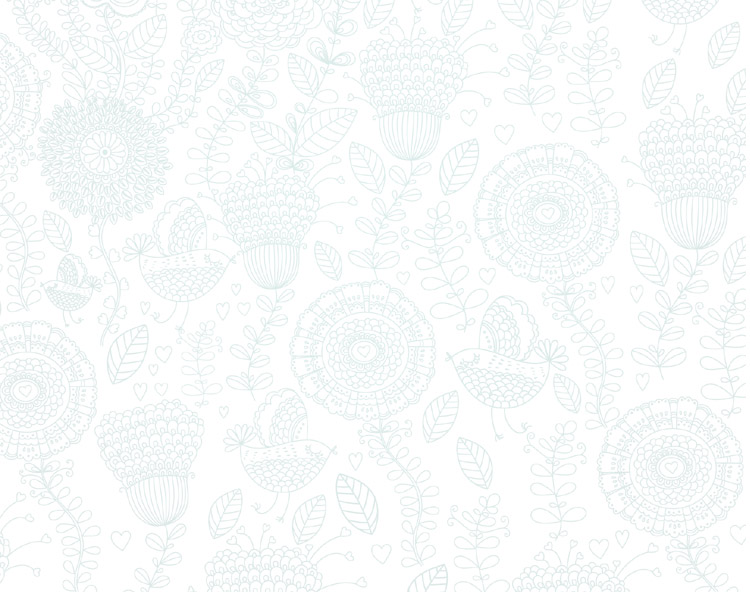 УСЛОВИЯ УЧАСТИЯ                                                              в XIV Международной оптово-розничной выставке                                                             эко-товаров ECO-Expo 6 – 9 марта 2019Международный Выставочный Центр(Киев, Броварской пр-т. 15, м. Левобережная)Обязательный организационный взнос – 895.00 грн., оплачивается каждым участником вне зависимости от условий участия. Включает в себя рекламные, технические и другие организационные расходы.Оборудованная выставочная площадь: стендовые конструкции, ковровое покрытие, фризовая надпись, 1 стол, 2 стула, спот-лампа, электрическая розетка, корзина для мусора.                                                             Стоимость 1 кв. м:      линейный (открыта 1 сторона………….……………….   2105,00 грн.угловой (открыто 2 стороны)..…….………………..…... 2255,00 грн. полуостров (открыто 3 стороны)..……………...…….. 2370,00 грн.Необорудованная выставочная площадь: площадь предоставляется под индивидуальную застройку (не включает стендовые конструкции, ковровое покрытие, фризовую надпись, электричество и мебель)                           Стоимость 1 кв. м: 	линейный (открыта 1 сторона)……….…..………….…. 1925,00 грн.                                                       угловой (открыто 2 стороны)..………….….……….…..  2075,00 грн.полуостров (открыто 3 стороны)….………………....… 2190,00 грн.                                                       остров (открыто 4 стороны) ....…………………….....… 2320,00 грн.Дополнительное оборудование – отдельный прайс                                       ЗАЯВКА 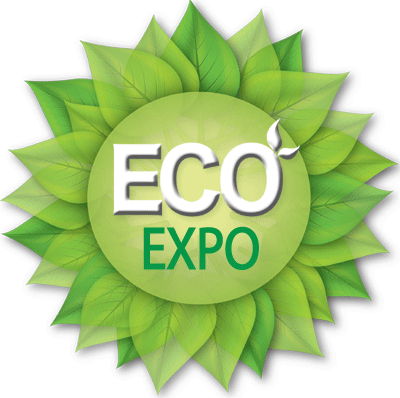 На участие в специализированной выставке6 – 9 марта 2019, “ECO – Expo”Eco@tnf.com.ua, www.eco-expo.com.uaПросим вместе с заявкой отправлять копии Ваших регистрационных документов*Цены указаны в гривнах, без учета НДСМП    ___________________ Фамилия/Подпись	                                  ____________________ ДатаПодав эту заявку ОРГАНИЗАТОРУ (передав лично, по электронной почте  или по факсу) УЧАСТНИК соглашается со всеми условиями договора, размещенного на сайте www.eco-expo.com.ua. Заявка не может быть аннулирована Участником в одностороннем порядке.Информация в каталог(на украинском языке)Срок подачи до 20 февраля 2019 года На украинском языке (до 600 символов)Для участия необходимо:Для участия необходимо:* если в течение 2-х недель со дня выставления счета-фактуры предоплата не поступает – бронирование аннулируетсяСтоимость участия (без НДС)Стоимость участия (без НДС)Скидки*Скидки предоставляются исключительно на стоимость стенда. Организационный сбор и дополнительное оборудование оплачиваются участниками в полном размере.Стенд от 7 метров - 10% Стенд от 10 метров - 15% * Скидки не суммируютсяИнформация о заказчикеИнформация о заказчикеИнформация о заказчикеИнформация о заказчикеИнформация о заказчикеИнформация о заказчикеИнформация о заказчикеИнформация о заказчикеИнформация о заказчикеИнформация о заказчикеИнформация о заказчикеИнформация о заказчикеИнформация о заказчикеИнформация о заказчикеИнформация о заказчикеИнформация о заказчикеИнформация о заказчикеИнформация о заказчикеИнформация о заказчикеИнформация о заказчикеИнформация о заказчикеИнформация о заказчикеИнформация о заказчикеИнформация о заказчикеИнформация о заказчикеИнформация о заказчикеИнформация о заказчикеИнформация о заказчикеИнформация о заказчикеИнформация о заказчикеИнформация о заказчикеИнформация о заказчикеНазвание фирмы/ имя плательщика  Название фирмы/ имя плательщика  Название фирмы/ имя плательщика  Название фирмы/ имя плательщика  Название фирмы/ имя плательщика  Название фирмы/ имя плательщика  Название фирмы/ имя плательщика  Название фирмы/ имя плательщика  Название фирмы/ имя плательщика  Название на фризНазвание на фризНазвание на фризАдрес (плательщика)Адрес (плательщика)Адрес (плательщика)Адрес (плательщика)Тел.Моб.Моб.Моб.Моб.Моб.E-mailE-mailE-mailE-mailОтветственное лицо (ФИО, должность)Ответственное лицо (ФИО, должность)Ответственное лицо (ФИО, должность)Ответственное лицо (ФИО, должность)Ответственное лицо (ФИО, должность)Ответственное лицо (ФИО, должность)Ответственное лицо (ФИО, должность)Ответственное лицо (ФИО, должность)Ответственное лицо (ФИО, должность)Ответственное лицо (ФИО, должность)Ответственное лицо (ФИО, должность)Инд.налоговый №Инд.налоговый №Инд.налоговый №Код ЕГРПОУКод ЕГРПОУКод ЕГРПОУКод ЕГРПОУКод ЕГРПОУПлательщик НДС:Плательщик НДС: да;   нет да;   нет да;   нет да;   нет да;   нет да;   нетНомер свидетельства плательщика НДС:     Номер свидетельства плательщика НДС:     Номер свидетельства плательщика НДС:     Номер свидетельства плательщика НДС:     Номер свидетельства плательщика НДС:     Номер свидетельства плательщика НДС:     Номер свидетельства плательщика НДС:     Номер свидетельства плательщика НДС:     Номер свидетельства плательщика НДС:     Номер свидетельства плательщика НДС:     Номер свидетельства плательщика НДС:     Номер свидетельства плательщика НДС:     Номер свидетельства плательщика НДС:     Заказ услуг Регистрационный взносОплачивается каждым участников вне зависимости от условий участия. Включает в себя рекламные, технические и другие организационные расходы.Оплачивается каждым участников вне зависимости от условий участия. Включает в себя рекламные, технические и другие организационные расходы.895,00895,00Оборудованный стендНазваниеКол-во, м²     ЦенаЦенаОборудованный стендЛинейный (открыта 1 сторона) min 3 кв.м.2105,002105,00Оборудованный стендУгловой (открыто 2 стороны) min 4,5 кв.м.2255,002255,00Оборудованный стендПолуостров (открыто 3 стороны) min  9 кв.м.2370,002370,00Необорудованный стендЛинейный (открыта 1 сторона)  min 3 кв.м.1925,001925,00Необорудованный стендУгловой (открыто 2 стороны)   min 4,5 кв.м.2075,002075,00Необорудованный стендПолуостров (открыто 3 стороны) min 9 кв.м.2190,002190,00Необорудованный стендОстров (открытый с 4 сторон)  по согласованию2320,002320,00СкидкиОбращаем Ваше внимание, что скидка предоставляется исключительно на стоимость площади стендов. Скидки не суммируются. Рабочие места предоставляются без скидок.Обращаем Ваше внимание, что скидка предоставляется исключительно на стоимость площади стендов. Скидки не суммируются. Рабочие места предоставляются без скидок.Обращаем Ваше внимание, что скидка предоставляется исключительно на стоимость площади стендов. Скидки не суммируются. Рабочие места предоставляются без скидок.Обращаем Ваше внимание, что скидка предоставляется исключительно на стоимость площади стендов. Скидки не суммируются. Рабочие места предоставляются без скидок.Обращаем Ваше внимание, что скидка предоставляется исключительно на стоимость площади стендов. Скидки не суммируются. Рабочие места предоставляются без скидок.Обращаем Ваше внимание, что скидка предоставляется исключительно на стоимость площади стендов. Скидки не суммируются. Рабочие места предоставляются без скидок.СкидкиСтенды от 7 м²Стенды от 7 м²10%10%СкидкиСтенды от 10 м²Стенды от 10 м²15%15%СкидкиРабочее местоОбращаем Ваше внимание, что расположение рабочих мест не согласовывается с Участником.Обращаем Ваше внимание, что расположение рабочих мест не согласовывается с Участником.Обращаем Ваше внимание, что расположение рабочих мест не согласовывается с Участником.Обращаем Ваше внимание, что расположение рабочих мест не согласовывается с Участником.Обращаем Ваше внимание, что расположение рабочих мест не согласовывается с Участником.Обращаем Ваше внимание, что расположение рабочих мест не согласовывается с Участником.Рабочее местоРабочее место 1,5 м²*1,5м²  (половина оборудованного стенда 1,5 м²*3м²)Рабочее место 1,5 м²*1,5м²  (половина оборудованного стенда 1,5 м²*3м²)4736,254736,25Заочное участие Размещение блока информации в официальном каталоге, размещение рекламных материалов участника на стойке регистрации у входа на выставку.Размещение блока информации в официальном каталоге, размещение рекламных материалов участника на стойке регистрации у входа на выставку.1190,001190,00Дополнительная реклама в официальном каталоге выставки:    (предоставить до 15.09.2017)Выделение участника на схеме путеводителя в каталоге с нанесением логотипаВыделение участника на схеме путеводителя в каталоге с нанесением логотипа310,00310,00Дополнительная реклама в официальном каталоге выставки:    (предоставить до 15.09.2017)Логотип цветной возле блока информации (формат - .eps, .ai, .tiff)Логотип цветной возле блока информации (формат - .eps, .ai, .tiff)295,00295,00Дополнительная реклама в официальном каталоге выставки:    (предоставить до 15.09.2017)цвет А5 (формат: .tiff, eps, 148x210 +)цвет А5 (формат: .tiff, eps, 148x210 +)890,00890,00Дополнительная реклама в официальном каталоге выставки:    (предоставить до 15.09.2017)цвет А5 (4-ая обложка)цвет А5 (4-ая обложка)1250,001250,00Дополнительная реклама в официальном каталоге выставки:    (предоставить до 15.09.2017)цвет А6 (формат: .tiff, eps, 105x148 +)цвет А6 (формат: .tiff, eps, 105x148 +)650,00650,00Дополнительное оборудование ( См. прайс дополнительного оборудования.)НазваниеКол-воЦенаЦенаДополнительное оборудование ( См. прайс дополнительного оборудования.)Уборка стенда Стоимость 1 кв. м                                                       45,0045,00Электронная (e-mail) рассылка рекламы компании по базе потенциальных клиентов (целевая аудитория)Электронная (e-mail) рассылка рекламы компании по базе потенциальных клиентов (целевая аудитория)Электронная (e-mail) рассылка рекламы компании по базе потенциальных клиентов (целевая аудитория)975,00975,00Итого:Итого:Дополнительная информацияДополнительная информацияДополнительная информацияДополнительная информацияДополнительная информацияДополнительная информацияДополнительная информацияНеобходимое количество бейджей для представителей компании                                                Необходимое количество бейджей для представителей компании                                                Необходимое количество бейджей для представителей компании                                                Необходимое количество бейджей для представителей компании                                                шт.Наличие вешалки на стенде компанииНаличие вешалки на стенде компанииНаличие вешалки на стенде компанииНаличие вешалки на стенде компании да;         нет да;         нет да;         нетПеренести информацию в каталог выставки с предыдущего каталогаПеренести информацию в каталог выставки с предыдущего каталогаПеренести информацию в каталог выставки с предыдущего каталогаПеренести информацию в каталог выставки с предыдущего каталога да;         нет да;         нет да;         нетНазвание компании Название компании АдресТел.E-mailWebТекстовая информация о компании Ассортимент предлагаемой Вами  продукции Ассортимент предлагаемой Вами  продукции Ассортимент предлагаемой Вами  продукции Ассортимент предлагаемой Вами  продукции ECO Beauty (Красота)                                                                                                                                                                        органическая косметика органические продукты гигиены                                                                                                                                                                                         СПА технологии оборудование для СПА центров, салонов красоты эко – обувь эко – одежда эко – текстиль эко – аксессуарыECO Childhood (Детство)                                                                                                                                                                        эко – игрушки одежда детское питание эко – вода    детская косметика чистящие и моющие средства                                                                                                                                                                  текстиль мебельECO Home (Дом) органические моющие средства  эко – товары для дома эко – сад, эко – удобрения и товары для сада эко – техника и электроника эко – мебель эко – декор/ ремонт эко – источники энергии; переработка отходовECO Products (ORGANIC продукты и сырьё)   органические продукты питания                                                                                                 напитки из экологически чистых ингредиентов сырье и полуфабрикаты, хранение и переработка эко – упаковка/посуда технологии производства органической продукцииECO Life-style (Жизненный стиль)                                                                                                                                                                                   стандартизация, сертификация, маркировка эко – туризм и эко – отели эко – ассоциации, организации  «зеленый» офис эко – автомобили, эко – товары для автомобилистов, эко –топливо;ECO Medical (Медицина) биодобавки, экологически лечебные препараты анти аллергенные продукты продукты без глютена (клейковины) эко – диагностика